муниципальное бюджетное учреждение дополнительного образования «Детская музыкальная школа №1»города Невинномысска Адаптированная дополнительная предпрофессиональная образовательная программа для детей с ограниченными возможностями здоровья (слабовидящие) по учебному предмету  «ФОРТЕПИАНО»                                            Срок реализации: 8 летНевинномысск 2018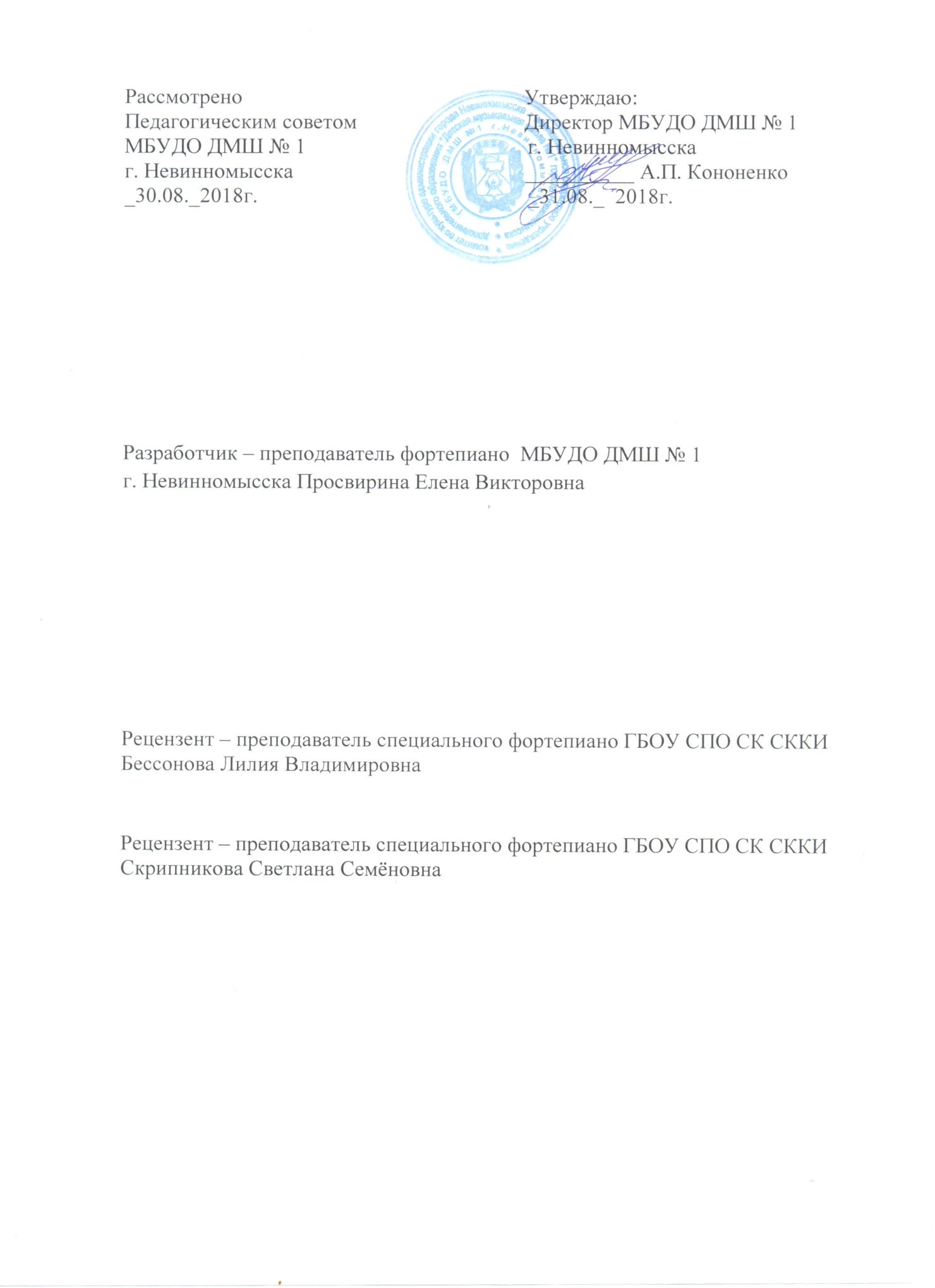 Структура программы учебного предметаI.	Пояснительная записка							- Характеристика учебного предмета, его место и роль в образовательном процессе;-Психологические особенности  детей с ограниченными возможностям    здоровья (ОВЗ)- Срок реализации учебного предмета;- Объем учебного времени, предусмотренный учебным планом образовательного  учреждения на реализацию учебного предмета;- Форма проведения учебных аудиторных занятий;- Цели и задачи учебного предмета;- Обоснование структуры программы учебного предмета;- Методы обучения-Методы работы с детьми с ОВЗ (слабовидящих) - Описание материально-технических условий реализации учебного предмета;II.	Содержание учебного предмета						- Сведения о затратах учебного времени;- Годовые требования по классам;III.	Требования к уровню подготовки обучающихся с ОВЗ	 -Требования к уровню подготовки на различных этапах обученияIV.	Формы и методы контроля, система оценок 			           - Аттестация: цели, виды, форма, содержание; - Критерии оценки;V.	Методическое обеспечение учебного процесса			-.Методические рекомендации педагогическим работникамVI.	Списки рекомендуемой нотной и методической литературы	- Список рекомендуемой учебно-методической литературы;- Список рекомендуемой нотной литературы;I.	ПОЯСНИТЕЛЬНАЯ ЗАПИСКАХарактеристика учебного предмета, его место и роль в образовательном процессе Программа учебного предмета  «Фортепиано»  адаптирована мною на  основе  и  с  учетом  федеральных  государственных  требований  к  дополнительной  предпрофессиональной  общеобразовательной  программе  в  области  музыкального  искусства  «Фортепиано», а также с учетом многолетнего педагогического опыта работы с детьми; и детьми с ограниченными возможностями здоровья (ОВЗ)Учебный предмет "Фортепиано" направлен на приобретение детьми знаний, умений и навыков игры на фортепиано, получение ими художественного образования, а также на эстетическое воспитание и духовно-нравственное развитие ученика. Обучаясь в школе, дети приобретают опыт творческой деятельности, знакомятся с высшими достижениями мировой музыкальной культуры. развитие у учеников навыков, практически необходимых любому музыканту. Не следует требовать выучивания всех произведений наизусть, лучше больше уделить времени знакомству с более широким кругом музыкальных произведений. Эффективным способом музыкального развития детей является игра в ансамбле, в том числе, с педагогом, позволяющая совместными усилиями создавать художественно-осмысленные трактовки произведений, развивающая умение слушать друг друга, гармонический слух, формирующая навыки игры ритмично, синхронно. Ансамблевое музицирование доставляет большое удовольствие ученикам и позволяет им уже на первом этапе обучения почувствовать себя музыкантами. А позитивные эмоции всегда являются серьезным стимулом в индивидуальных занятиях музыкой.С первых же шагов обучения необходимо учитывать стремление детей кактивным проявлениям; исполнения новой песни или пьесы, игра по слуху любимых мелодий и музыки из кинофильмов, импровизация песен и танцев, -таковы интересы детей, привлекающие их к фортепианной игре, и это нельзязабывать! Занятия музыкой обогащают духовный мир детей с ОВЗ, формируют элементы музыкальной культуры, вырабатывают чувство ответственности за общее дело, понимание роли коллективного труда дисциплинированность, творческое доверие, уверенность в своих силах, а творческая активность способствует коррекции недостатков познавательной и эмоционально волевой сферы учащихся, решению вопросов адаптации и социализации детей с ОВЗ.   2.Психологические особенности детей с ОВЗ           В современном мире интеграция детей с ограниченными возможностями здоровья в массовые образовательные учреждения – это глобальный общественный процесс, затрагивающий все высокоразвитые страны. Его основой является готовность общества и государства переосмыслить всю систему отношения к людям с ограниченными возможностями здоровья сцелью реализации их прав на предоставление равных с другими возможностями в разных областях жизни, включая образование.       Проблемы здоровья детей с ограниченными возможностями здоровья, обеспечения условий успешной социализации, адаптации и создания равныхстартовых возможностей для их различных категорий, в том числе для детей сограниченными возможностями, определены в качестве наиболее важных иактуальных  в Приоритетных направлениях развития образовательной системыРоссийской Федерации.        Получение детьми с ограниченными возможностями здоровья образования является одним из основных и неотъемлемых условий их успешной социализации, обеспечения их полноценного участия в жизни общества, эффективной самореализации в различных видах профессиональной и социальной деятельности.        Полноценное образование для детей с ограниченными возможностямиздоровья (инвалидов) означает, что им создаются условия для вариативноговхождения в те или иные социальные роли, расширения рамок свободы выбора при определении своего жизненного пути.       Проблема обучения детей с ограниченными возможностями здоровья вусловиях массовой общеобразовательной школы - одна из актуальных проблем современного российского общества. Очень важным является решение вопросов, связанных с обеспечением тех необходимых условий ,которые позволят данной категории детей включиться в полноценный процессобразования наряду со здоровыми детьми.        Общая черта их личности заключается в том, что инвалидность создает отличающееся от нормы, измененное положение. Форма проявления инвалидности приводит к тому, что всегда возникают какие-то новые своеобразные изменения личности, а также каждый раз иные проблемы. Однако у всех детей с ограниченными возможностями здоровья независимо от вида и степени заболевания можно наблюдать одну общую черту: они «другие», чем остальные дети, и именно эта «разница» в определенной мере определяет их дальнейший жизненный путь, отличающийся от обычного. У детей с ограниченными возможностями здоровья часто проявляется тенденция к изоляции от общества. Хотя в настоящее время ситуация частично изменилась, но у детей с ограниченными возможностями здоровья по-прежнему проявляется нарушение способности включаться в нормальный процесс жизнедеятельности. Отклонения в развитии личности детей с ограниченными возможностями здоровья вызывают нарушения в области познания и коммуникации, но могут также приводить и к нарушению их эмоционально-волевой сферы, что, в свою очередь, может стать причиной возникновения патологических форм поведения и активности. У ребенка с ограниченными возможностями здоровья часто наблюдается проявление таких эмоциональных состояний, как чувство страха, обиды, боязни, стыда. Затронутой оказывается и самооценка у данной категории детей. Как говорят данные многих психологических исследований, большинство детей с ограниченными возможностями здоровья имеют заниженную самооценку, значительно меньшая часть - адекватную и очень редко встречается самооценка завышенная.Ребенок с ограниченными возможностями здоровья в большей степени,чем здоровый ребенок, подвергнут влиянию ближайшего окружения; отношение ближайшего окружения либо усиливает влияние дефекта на личность ребенка и его развитие в целом, либо помогает ему это влияние компенсировать. Особенности развития личности ребенка-инвалида и различные ограничения, которые вносит в его жизнь дефект, приводят к тому, что его самостоятельное обучение в условиях массовой общеобразовательнойшколы часто бывает затруднено.      Образование оказывает определяющее влияние на формирование мировоззрения и постановку жизненных целей, развивает адаптивные способности к изменяющимся условиям жизни, гармонизирует существованиечеловека с инвалидностью или длительными заболеваниями в социуме.       Организация обучения таких детей в образовательных учреждениях, расположенных, как правило, по месту жительства ребенка и его родителей,помогает обеспечить их постоянное общение с нормально развивающимися детьми и, таким образом, способствует эффективному решению проблем их социальной адаптации и интеграции в общество.        Процесс образовательной и социальной адаптации учащихся с ограниченными возможностями находится на острие общественного внимания. Число лиц школьного возраста, имеющих те или иные ограничения здоровья (инвалидность), достигает примерно 15% от общего состава школьников. Согласно прогнозным оценкам число учащихся с ограниченными возможностями здоровья будет увеличиваться. Успешность включения детей с отклонениями в развитии зависит не только от характера и степени имеющихся у них физических и психических нарушений, но и от эффективности учитывающих эти нарушения индивидуальных образовательных программ, обучающих технологий, от отношения к таким детям окружающих, от той образовательной среды, в которой находится ребенок с ограниченными возможностями здоровья.        Именно поэтому так важно организовать процесс социально- психологической адаптации детей с ограниченными возможностями здоровья в условиях общеобразовательного учреждения. Социально-психологическая адаптация - это средство защиты личности, с помощью которого ослабляютсяили устраняются внутреннее психологическое напряжение, беспокойство, дестабилизационные состояния, возникшие у человека при взаимодействии его с другими людьми, обществом в целом.Факторы, затрудняющие адаптацию детей с ограниченными возможностями здоровья, приводят к развитию у них социальной недостаточности. Социальная недостаточность представляет собой ограничение способности к самообслуживанию; ограничение физической независимости; ограничение мобильности; ограничение способности адекватно вести себя в обществе; ограничение способности заниматься деятельностью, соответствующей возрасту; ограничение экономической самостоятельности; ограничение способности к профессиональной деятельности; ограничение способности к интеграции в общество.Составляя особую социальную группу, дети с ограниченными возможностями здоровья могут испытывать значительные трудности в организации своей учебной, коммуникативной деятельности, поведения в силуимеющихся особенностей интеллектуального, сенсорного, двигательного развития, а также соматических заболеваний.Особенности социализации проявляются у детей с ограниченными возможностями здоровья на разных уровнях. При этом нарушение на исходном – физиологическом уровне является первичным, а нарушения на  последующих уровнях (психологическом, социально-психологическом, социальном) имеют вторичный характер и при определенных условиях являются обратимыми. Образовательная среда, имеющая определенное  социальное наполнение, может обеспечить включение детей с ограниченными возможностями здоровья в доступные виды деятельности и социальные отношения, тем самым способствуя их успешной социализации.Таким образом, необходимым условием организации успешного обучения и воспитания детей с ограниченными возможностями здоровья в образовательных учреждениях является создание адаптивной среды, позволяющей обеспечить их личностную самореализацию в образовательном учреждении.
        Предлагаемая программа рассчитана на восьмилетний срок обучения.3.Срок реализации учебного предмета «Фортепиано»Срок освоения программы для детей, поступивших в образовательное учреждение в 1-й класс в возрасте с шести лет шести месяцев до девяти лет, составляет 8 лет.   4.Объем учебного времени, предусмотренный учебным планом образовательного учреждения на реализацию предмета «Фортепиано»:Срок обучения – 8 лет5.Форма проведения учебных аудиторных занятий: индивидуальная, продолжительность урока - 40 минут.      Занятия проводятся в индивидуальной форме. С учетом психофизических возможностей с учетом сохранности здоровья ребенка с ОВЗ по остаточному принципу.6.Цели и задачи учебного предмета «Фортепиано»Цели:обеспечение развития музыкально-творческих способностей учащегося на основе приобретенных им знаний, умений и навыков в области фортепианного исполнительства;выявление одаренных детей в области музыкального исполнительства на фортепиано и подготовки их к дальнейшему поступлению в образовательные учреждения, реализующие образовательные программы среднего профессионального образования.Задачи:развитие интереса к классической музыке и музыкальному творчеству;развитие музыкальных способностей: слуха, ритма, памяти, музыкальности и артистизма;освоение учащимися музыкальной грамоты, необходимой для владения инструментом в пределах программы учебного предмета;овладение учащимися основными исполнительскими навыками игры на фортепиано, позволяющими грамотно исполнять музыкальное произведение как соло, так и в ансамбле, а также исполнять нетрудный аккомпанемент;обучение навыкам самостоятельной работы с музыкальным материалом и чтению нот с листа;приобретение обучающимися  опыта творческой деятельности и публичных выступлений;Обучение должно соединять в себе два главных и взаимосвязанных направления. Одно из них – формирование игровых навыков и приемов,становление исполнительского аппарата. Второе - развитие практическихформ музицирования на фортепиано, в том числе, аккомпанирования, подборапо слуху.7.Обоснование структуры учебного предмета «Фортепиано»Обоснованием структуры программы являются ФГТ, отражающие все аспекты работы преподавателя с учеником. Программа содержит  следующие разделы:сведения о затратах учебного времени, предусмотренного на освоениеучебного предмета;распределение учебного материала по годам обучения;описание дидактических единиц учебного предмета;требования к уровню подготовки обучающихся;формы и методы контроля, система оценок;методическое обеспечение учебного процесса.В соответствии с данными направлениями строится основной раздел программы "Содержание учебного предмета".8.Методы обученияВ музыкальной педагогике применяется комплекс методов обучения. Индивидуальное обучение неразрывно связано с воспитанием ученика, с учетом его возрастных и психологических особенностей.Для достижения поставленной цели и реализации задач предмета используются следующие методы обучения:словесный (объяснение, беседа, рассказ);наглядно-слуховой (показ, наблюдение, демонстрация пианистических приемов);практический (работа на инструменте, упражнения);аналитический (сравнения и обобщения, развитие логического мышления);эмоциональный (подбор ассоциаций, образов, художественные впечатления).Индивидуальный метод обучения позволяет найти более точный и  психологически верный подход к каждому ученику и выбрать наиболее подходящий метод обучения.Предложенные методы работы в рамках предпрофессиональной программы являются наиболее продуктивными при реализации поставленных целей и задач учебного предмета и основаны на проверенных методиках и сложившихся традициях сольного исполнительства на фортепиано.9.Методы работы с детьми с ОВЗ (слабовидящих) назанятиях фортепианоОбразовательная  программа дополнительного образования детей по курсу фортепиано направлена на работу с детьми, имеющими различные зрительные нарушения (тотальная слепота, косоглазие, остаточное зрение), методы и формы работы на занятиях с такими детьми имеют существенные отличия.Учитывая неустойчивость внимания слабовидящих детей, задания даются им в расчлененном виде и в ограниченном объеме.Слабовидящие дети имеют двигательные искажения в разной степени: часто обладают повышенным мышечным тонусом. Коррекция в направлении пластичности и свободы движений необычайно важна, как для музицирования, так и для приспособления к жизни вообще.Главное — освободить руки. У незрячих зажаты движения — они не видят препятствий и потому боятся их, резкими движениями извлекают из инструмента резкие звуки, но так на фортепиано играть нельзя. Все занятия начинаются с игры «отдай мне руку»: ребёнок должен максимально расслабить мышцы, оставляя под контролем лишь кисть. Это упражнение остаётся актуальным несколько лет.Слабовидящий плохо ориентируется в пространстве. Если зрячий видит все клавиши и оценивает их глазомером, то незрячему приходится полагаться на память. В связи с этим — много упражнений на запоминание расстояний в ряду клавиш.Близко находящиеся клавиши представляют сложность для слабовидящего, особенно когда требуется быстрота игры. Именно поэтому на отработку гамм нужно больше времени, чем для зрячих.В работе с детьми педагогу следует обязательно использовать такие методы как: эмоционально-чувственного контакта педагога с учеником (когда рука ученика лежит на руке педагога, таким образом показываются контуры  движения) и пластической гармонизации. Для гармонизации двигательного процесса используются упражнения на: 1) ощущение объёма и направления движения (вверх-вниз, большое -маленькое) ;2) характера и скорости движения (плавно- порывисто, быстро-медленно) сочетание крупных движений с мелкими, объединяющихдвижения всей руки с мелкой моторикой пальцев.         Эти два метода являются базисными и имеют сквозное развитие через все этапы обучения. Работа со слабовидящими учащимися на ранних этапах обучения будет отличаться от работы с незрячими.У слабовидящих учеников освоение нотной грамоты так же возможно и по системе Брайля. Эта система достаточно сложная, разбор нотного текста осуществляется каждой рукой в отдельности, а потом, соединив их сначала в уме, переносится на клавиатуру. Вследствие этого незрячие музыканты первые два года обучаются на слух. Этот период приносит огромную пользу для развития слухового восприятия, музыкального мышления, развития музыкальной памяти. Таким образом, вынужденная игра без нот оборачивается пользой для ученика. Навыки запоминания и анализа мелодий помогают когда начинается нотный период.Однако, не все дети с ОВЗ способны освоить систему Брайля в силу сопутствующих заболеваний (ДЦП, психо-соматические, неврологические). Слабовидящие дети перенимают музыку на слух. Поэтому учитель даёт много заданий на развитие музыкальной памяти. Ноты по Брайлю нужно изучать, но для самостоятельной работы или для профессиональной подготовки одаренных детей с ОВЗ.Следует понимать, что дети с ОВЗ не смогут соответствовать обычному уровню и идти класс в класс с остальными. Тем более что все дети разные – и очень слабенькие, и средние, и талантливые. В соответствии с этим обучение идет на трех уровнях. Есть терапевтическая программа, где всё очень упрощено – это не столько обучение, сколько общение с музыкой и большая  радость. Дальше идёт программа среднего уровня, которую осваивает большинство детей. И последний уровень – программа для сильных детей, их не так много, но они есть. Из опыта многих педагогов, работающих со слабовидящими детьми, можно сделать вывод, что решение, обучать ли ребенка по системе Брайля должно быть принято педагогом по согласованию с родителями.Одним из основных моментов обучения является развитие ритма, т. к. у слепых нет двигательного опыта, ни воспоминая о нем, ни даже визуальных образов движения, которые весьма помогают зрячим музыкантам. Особо важную роль в правильном формировании музыкальных образов принадлежит воссоздающему воображению. С его помощью учащиеся с ОВЗ, на основе словесных описаний и имеющихся зрительных, слуховых, и других образов, формируют объекты, недоступные для непосредственного отражения. Из этого следует, что в работе над музыкальным произведением педагог не должен бояться делать сравнения, словесно рисовать картину, портрет, чем ярче и образней педагог преподнесет произведения учащемуся, тем понятней будет содержание этого произведения. На правильное формирование музыкального образа влияет период начального этапа разбора произведения. Он должен включать в себя тщательный анализ всех сторон: характер, темп, динамику, аппликатуру. Положительно влияет на учащихся исполнение педагогом музыкального произведения. В процессе прослушивания произведения или части его важно участие самого учащегося, оно должно быть творческим.Формирование двигательной свободы и ориентировке при игре на фортепиано - один из самых сложных этапов, чтобы добиться успеха необходимо развивать у обучающегося, прежде всего, способность представлять в воображении весь этот музыкальный материал, который он исполняет. Выполнение этого требования помогает ученику обрести желаемую свободу при исполнении музыкального произведения на инструменте. Очень полезны упражнения для переносов руки «сверху» на  разные интервалы. Вместо осязательно-двигательных, вырабатываются слухо- двигательные связи, приобретается «чувства расстояния». Слуховое представление о дистанции между звуками вызывает адекватное пространственное представление о реальных расстояниях.Зрячие играют по нотам, слабовидящие перенимают музыку на слух. Все произведения приходится заучивать со слуха, поэтому учитель даёт много заданий на развитие музыкальной памяти. Ноты по Брайлю нужно изучить для самостоятельной работы.Важным условием для овладения игрой на фортепиано является правильное систематическое выполнение домашних заданий. Педагог разъясняет, как распределить свободное время, составить расписание для занятий фортепиано, на что необходимо обратить внимание. Работа над уже выученным произведением, осмысление его образного содержания происходит через игру – показ преподавателя, использование художественных иллюстраций, образов литературных героев. С начинающими учениками используются игровые формы работы. Слушая игру учителя, ученик старается запомнить динамические градации, штрихи, обращает внимание на звучание произведения в целом. Преодолеть трудности в исполнении помогает индивидуальный подход, учитывающий возрастные особенности и физические данные учащегося. Основные методы, используемые на занятиях: убеждение, поощрение, стимулирование. Программа предлагает вариативность обучения. Темп развития каждого учащегося индивидуален. Большое значение имеет поэтапное освоение материала и совместный поиск с педагогом правильного решения.Учитывая опыт педагогов, работающих с детьми-инвалидами по зрению и свой собственный опыт, можно выделить основные трудности в процессе обучения игре на фортепиано слабовидящих детей.В процессе обучения игре на фортепиано слабовидящих учащихся встречаются основные трудности: воспитание музыкального ритма; развитие музыкальной памяти; свобода оперирования музыкальными  представлениями; правильное формирование музыкального образа; формирование двигательной свободы и ориентировки при игре на инструменте.Музыкальный ритм – это способность эмоционально (двигательно) переживать содержание музыки. Опыт работы Томских педагогов с детьми с ограниченными возможностями доказывают влияние слабовидения на двигательную активность детей. Эксперименты подтвердили гипотезу об ограниченности чувства ритма у слабовидящих, выполнявших соответствующие упражнения гораздо хуже зрячих ограниченность в движениях и представлениях о них привела к ограниченности переживания ритма. Иными словами, более ритмически одарен тот, чей двигательный опыт богаче, и кто обладает двигательным воображением. Поэтому, для развития двигательной памяти и внутреннего слуха следует использовать тактильно-кинестетические чувства учащихся, которые имеют более высокий уровень чувствительности. (Например, легкое похлопывание по плечу или предплечью при счете вслух).Музыкальная память. Нарушения зрения тормозят полноценное развитие познавательной деятельности слабовидящих детей, что находит свое отражение и в развитии, и в функционировании процессов, связанных с запоминанием. Им приходится запоминать и держать в своей памяти материалы, которые не требуется помнить зрячим.Проведенное исследование основоположником российской тифлопсихологии А.А.Крогиусом по методике немецкого  психолога Эббингауза Г. (одного из основателей экспериментальной психологии), показало, что процесс заучивания как бессмысленных слогов, так слов и стихотворений у слабовидящих осуществляется быстрее, чем у зрячих. Он связывает это с более сосредоточенным вниманием к выполняемой деятельности и умением слепых соотносить воспринимаемый материал с практическим опытом. Исследование показывает также, что объем памяти у слабовидящих по сравнению со зрячими увеличен на 0,7 % для слов, обозначающих зрительные образы и на 0,9 % для слов, обозначающих осязательные образы.  Распространено мнение о том, что слабовидящие менее эмоциональны, более спокойны и уравновешенны, чем люди, не имеющие дефектов зрения. Это впечатление объясняется отсутствием отражения их переживаний в мимике, жестах, позах. Однако речь их достаточно выразительна. Они точно распознают эмоциональное состояние говорящего, улавливают самые тонкие изменения голоса собеседника, чувствуют сложные музыкальные интонации. Свободное оперирование музыкальными представлениями, т.е., внутренний музыкальный слух, требует долгой и систематической работы во время всего периода обучения. Он развивается значительно медленнее, чем этого хотелось из-за невозможности читать нотный текст «с листа». Поэтому учащиеся разучивают нотный текст механически, не пытаясь представить себе мелодической, гармонической сторон произведения. В силу того, что у слабовидящих учеников нет конкретного образа педагога (они не видят ни его лица, ни его жестов, ничего того, что мы видим и замечаем сразу же при первой встрече с незнакомым человеком), то основная нагрузка восприятия информации учащимся возлагается на его органы слуха и осязания.Слух принимает на себя основную познавательную нагрузку. Слабовидящие, лишенные возможности смотреть в ноты и исправлять ошибки, вынуждены контролировать свои мышечные и осязательные ощущения посредством слухового анализатора. Поэтому педагогу в процессе разбора музыкального произведения приходится большей частью проговаривать, пропевать изучаемый материал. На качество разбора произведения влияет и выбор репертуара. Этап разбора произведения влияет на правильное формирование музыкального образа. В связи с этим, разбор произведения должен включать в себя тщательный анализ всех его сторон: характера, темпа, динамики, аппликатуры. Положительно влияет на учащихся исполнение педагогом музыкального произведения.Особо важную роль в правильном формировании музыкальных образов принадлежит воссоздающему воображению. С его помощью учащиеся с ограниченными возможностями на основе словесных описаний и имеющихся зрительных, слуховых и других образов, формируют объекты, недоступные для непосредственного отражения. Из этого следует, что в работе над музыкальным произведением педагог не должен бояться делать сравнения, словесно рисовать картину, портрет; чем ярче и образней педагог преподнесет произведение учащемуся, тем понятнее будет содержание этого произведения.При работе со слабовидящими  учащимися нельзя опираться только на слуховые ощущения, так как на начальном этапе обучения музыкальный слух недостаточно развит (он развивается в процессе обучения).Вторым важным средством познания и обучения является осязательная память, т.е. мышечно-двигательная чувствительность, которая при отсутствии зрительного контроля приводит к тому, что слабовидящие ученики уступают зрячим в развитии точности движений и в степени мышечных напряжений.В виду этих трудностей большая часть работы на уроке фортепиано связана с непосредственным контактом педагога и ученика – что называется «рука в руке». Так, педагог берёт руку ученика и ставит палец за пальцем на нужные клавиши до тех пор, пока у ученика не сложится определённая схема растяжения и сокращения мышц игрового аппарата, подключая к этому процессу ощущение клавиатуры внутренней стороны ладони.С психологической точки зрения это очень деликатный момент, т.к. не каждый ученик согласится с тем, чтобы его рукой манипулировали. Поэтому, педагог должен, прежде всего, вызывать доверие, понимание, расположение со стороны учащегося.При разучивании прозведения с учащимися с ограниченными возможностями немаловажная роль отводится формированию двигательной свободы и ориентировки при игре на фортепиано. Пространственная точность техники игры на фортепиано для учащихся с ограниченными возможностями  является очень сложной стороной, и, чтобы добиться успеха, необходимо развивать у них, прежде всего, способность представлять в воображении весь тот музыкальный материал, который они исполняют. Выполнение этого требования помогает ученику обрести желаемую свободу при исполнении музыкального произведения на инструменте.Наиболее частые недостатки в технике игры, допускаемые учащимися с ограниченными возможностями: зажатость плечевого пояса, пассивно висящее или скованное плечо, тряска руки при игре легато, скованность кисти руки (всё это встречается и у учащихся с нормальным зрением).Учитывая психику и моторику учащихся с ограниченными возможностями, рекомендуется соблюдать индивидуальный подход к обучению их (учебный план, репертуар, контроль за выполнением технических требований, подбор специальных приемов), так как совершенствование точности движения и овладение навыками контроля и самоконтроля осуществляется в процессе длительной тренировки и увеличения объема учебного времени.Таким образом, слабовидящие учащиеся, несмотря на дефекты зрения, обучаясь в ДМШ могут приобрести знания, умения, навыки при условии сохранности здоровья, набора музыкальных задатков, наличие адаптированной учебной программы по дисциплине «Фортепиано», проявление интереса к предмету, а также регулярных и систематических занятий.
8. Описание материально-технических условий реализации учебного предмета «Фортепиано»Материально-техническая база образовательного учреждения должна соответствовать санитарным и противопожарным нормам, нормам охраны труда.Учебные аудитории для занятий по предмету " Фортепиано" должны быть оснащены роялями или пианино и должны иметь площадь не менее 6 кв. метров.Необходимо наличие концертного зала с концертным роялем, библиотеки и фонотеки. Помещения должны быть со звукоизоляцией и своевременно ремонтироваться. Музыкальные инструменты должны регулярно  обслуживаться настройщиками (настройка, мелкий и капитальный ремонт).II.   Содержание учебного предмета "Фортепиано"Сведения о затратах учебного времени, предусмотренного на освоение учебного предмета «Фортепиано», на максимальную, самостоятельную нагрузку обучающихся и аудиторные занятия:Консультации проводятся с целью подготовки обучающихся к контрольным урокам, зачетам, экзаменам, творческим конкурсам и другим мероприятиям по усмотрению  образовательного учреждения. Консультации могут проводиться рассредоточено или в счет резерва учебного времени. В случае если консультации проводятся рассредоточено, резерв учебного времени используется на самостоятельную работу обучающихся и методическую работу преподавателей. Резерв учебного времени можно использовать как перед промежуточной (экзаменационной) аттестацией, так и после ее окончания с целью обеспечения самостоятельной работой обучающихся на период летних каникул.Объем самостоятельной работы обучающихся в неделю по учебным предметам определяется с учетом минимальных затрат на подготовку домашнего задания, параллельного освоения детьми программ начального и основного общего образования. Объем времени на самостоятельную работу  может определяться с учетом сложившихся педагогических традиций, методической целесообразности и индивидуальных способностей ученика.Самостоятельные занятия должны быть регулярными и систематическими.Аудиторная нагрузка по учебному предмету обязательной части образовательной программы в области искусств распределяется по годам обучения с учетом общего объема аудиторного времени, предусмотренного на учебный предмет ФГТ.       Объем времени на самостоятельную работу обучающихся по каждому учебному предмету определяется с учетом сложившихся педагогических традиций, методической целесообразности и индивидуальных способностей ученика.  Виды  внеаудиторной  работы:- выполнение  домашнего  задания;- подготовка  к  концертным  выступлениям;    - посещение  учреждений  культуры  (филармоний,  театров,            концертных  залов  и  др.);- участие  обучающихся  в  концертах,  творческих  мероприятиях  и   культурно-просветительской  деятельности  образовательного  учреждения  и  др.Учебный материал распределяется по годам обучения – классам. Каждый класс имеет свои дидактические задачи и объем времени, предусмотренный для освоения учебного материала.Требования по годам обученияНастоящая программа отражает разнообразие репертуара, его академическую направленность, а также возможность индивидуального подхода к каждому ученику. В одном и том же классе экзаменационная программа может значительно отличаться по уровню трудности . Количество музыкальных произведений, рекомендуемых для изучения в каждом классе, дается в годовых требованиях.В работе над репертуаром преподаватель должен учитывать, что большинство произведений предназначаются для публичного или экзаменационного исполнения, а остальные - для работы в классе или просто ознакомления. Следовательно, преподаватель может устанавливать степень завершенности работы над произведением. Вся работа над репертуаром фиксируется в индивидуальном плане ученика.1 год обученияI четверть (18 часов)1 Нотная грамота.2 Знакомство с клавиатурой. Правильная посадка за инструментом3 Упражнения на постановку рук4 Подбор по слуху простейших песенных мелодий5 Игра в ансамбле с преподавателем2 четверть(16 часов)1 Изучение штрихов (non legato, legato)2 Знакомство с динамическими оттенками, темповыми обозначениями3 Исполнение несложных пьес двумя руками4 Игра в ансамбле с преподавателем3 четверть(22 часа)1Продолжение работы над постановкой рук2 Продолжение работы над штрихами(non legato, legato)3 Изучение штриха (staccato)4 Изучение басового ключа4 четверть(16 часов)1 Работа над выразительностью исполнения2 Игра в ансамбле с преподавателем.3 Чтение нот с листа4 Подготовка к зачету5 Знакомство с произведениями современных композиторов и композиторов – классиков.2 год обучения1 четверть (18 часов)1Работа над мелкой пальцевой техникой (гаммы, этюды)2 Продолжение работы над постановкой рук и посадкой3 Закрепление штрихов4 Чтение нот с листа (с учётом ОВЗ)2 четверть(16 часов)1 Работа над упражнениями, формирующими правильные игровые навыки.2Разучивание разнохарактерных пьес3 Знакомство с произведениями русских композиторов.4 Подготовка к контрольному уроку за первое полугодие3 четверть(22 часа)1 Продолжение работы над техникой (гаммы, этюды)2 Знакомство с музыкой из мультфильмов.3 Игра в ансамбле4 четверть(16 часов)1 Закрепление навыков чтения с листа (с учётом ОВЗ)2Темповые обозначения3 Игра в ансамбле4. Подготовка к итоговому концерту3 год обучения1 четверть(18 часов)1 Работа над разными видами техники (гаммы, этюды)2 Изучение различных по стилям и жанрам произведений.3 Развитие навыков самостоятельного разбора нотного текста4 Приемы звукоизвлечения.2 четверть(16 часов)1. Знакомство с произведениями старинных композиторов.2.Работа над разными видами техники (гаммы, этюды)3 Подготовка контрольному уроку за первое полугодие.3 четверть(22 часа)1.Продолжение работы над техникой (гаммы, этюды)2 Знакомство с произведениями современных композиторов3.Исполнение произведений с динамическими оттенками.4 четверть(16 часов)1 Совершенствование штрихов2 Игра в ансамбле.3 Чтение нот с листа4 Подготовка к итоговому концерту второе  полугодие4 год обучения1 четверть(18 часов)1. работа над совершенствованием технических приемов игры на фортепиано (гаммы, этюды)2 Педализация исполняемых произведений3Разучивание разнохарактерных пьес2 четверть(16 часов)1 Разучивание пьес с элементами полифонии, развитие полифонического мышления.2Разучивание разнохарактерных пьес3Подготовка к контрольному уроку за первое полугодие3 четверть(22часа)1Знакомство с крупной формой (вариации)2Продолжение работы над выразительностью исполнения.3Чтепние нот с листа (с учётом ОВЗ)4 четверть(16 часов)1 Игра в ансамбле.2 Исполнение музыки из кинофильмов.3Разучивание разнохарактерных пьес4. Подготовка к итоговому концерту.5 год обучения1 четверть(18 часов)1 работа над совершенствованием технических приемов игры на фортепиано (гаммы, этюды, аккорды, арпеджио)2 Работа над произведением полифонического склада.3.. Знание основных правил дуэтного исполнения.2 четверть(16 часов)1 продолжение работы над произведениями крупной формы (сонатина)2 Работа над выдержкой и волнением во время исполнения.3Исполнение пьес татарских композиторов4. подготовка к контрольному уроку3 четверть(22 часа)1 Культура исполнительства муз. произведений. Правила очерёдности жанровых произведений2Ориентирование на выразительное исполнение произведения.3 исполнение произведений по выбору учащегося.4 четверть(16 часов)1Демонстрация технических навыков (Этюды)2 Игра в ансамбле3 Расширение знаний муз. терминологии4Подготовка к итоговому концерту.6 год обучения1 полугодие(34 часа)1Работа над полифонией .2 Работа над скоростью исполненияпроизведений в быстром темпе.3 Расширение знаний музыкальной терминологии4. Подготовка к тематическому концерту.2 полугодие(38часов)1 продолжение работы над произведениями кр. формы (сонатина)2 Исполнение произведений полифонического склада3 Работа над разнохарактерными произведениями4 подготовка к итоговому концерту7 год обучения1 полугодие(34 часа)1. Работа над полифонией (инвенция, )2. Исполнение произведений зарубежных авторов3. Игра в ансамбле2 полугодие(38 часов)1.Демонстрация технических навыков.2. продолжение работы над произведениями кр.формы (романтического характера)3. Работа над выдержкой и волнением во время исполнения.8 год обучения1 полугодие(34 часа)1.Подготовка программы с учётом ОВЗ2. Прослушивание программы, в которую (с учётом ОВЗ) входят: Полифония, крупная форма, пьеса.2 полугодие(38 часов)Подготовка к итоговому концерту.            III. Требования к уровню подготовки учащегося с ОВЗ      Требования к уровню подготовки на различных этапах обучения Выпускник имеет следующий уровень подготовки:- владеет основными приемами звукоизвлечения, умеет правильноиспользовать их на практике,- умеет исполнять произведение в характере, соответствующем данномустилю и эпохе, анализируя свое исполнение,- умеет самостоятельно разбирать музыкальные произведения,- владеет навыками подбора, аккомпанирования, игры в ансамбле.IV. Формы и методы контроля, критерии оценокАттестация: цели, виды, форма, содержание        Программа предусматривает текущий контроль, промежуточную и итоговую аттестации.       Формами текущего и промежуточного контроля являются: контрольный урок, участие в тематических вечерах, классных концертах, мероприятиях культурно-просветительской, творческой деятельности .       Промежуточная аттестация проводится каждое полугодие. При проведении итоговой аттестации применяется форма контрольного урока. Содержанием итогового концерта является исполнение сольной программы.                                           Критерии оценки    При оценивании учащегося, следует учитывать:• формирование устойчивого интереса к музыкальному искусству, кзанятиям музыкой;• наличие исполнительской культуры, развитие музыкального мышления;• овладение практическими умениями и навыками в различных видах музыкально-исполнительской деятельности: сольном, ансамблевом исполнительстве, подборе аккомпанемента;• степень продвижения учащегося, успешность личностных достижений.V. Методическое обеспечение учебного процесса     Методические рекомендации педагогическим работникамВосьмилетний срок реализации программы учебного предмета позволяет: самостоятельные занятия, музицировать для себя и друзей, участвовать в различных самодеятельных ансамблях. Каждая из этих целей требует особого отношения к занятиям и индивидуального подхода к ученикам.Занятия в классе должны сопровождаться внеклассной работой - посещением выставок и концертных залов, прослушиванием музыкальных записей, просмотром концертов и музыкальных фильмов. Большое значение имеет репертуар ученика. Необходимо выбирать высокохудожественные произведения, разнообразные по форме и содержанию. Предполагается, что педагог в работе над репертуаром будет добиваться различной степени завершенности исполнения: некоторые произведения должны быть подготовлены для публичного выступления, другие – для показа в условиях класса, третьи – с целью ознакомления. Требования могут быть сокращены или упрощены соответственно уровню музыкального и технического развития. Все это определяет содержание индивидуального учебного плана учащегося.На заключительном этапе ученики имеют опыт исполнения произведений классической и современной музыки, опыт игры в ансамбле. Исходя из этого опыта, они используют полученные знания, умения и навыки в исполнительской практике. Параллельно с формированием практических умений и навыков учащийся получает знания музыкальной грамоты, основы гармонии, которые применяются при подборе на слух.Методы работы над качеством звука зависят от индивидуальных способностей и возможностей учащихся, степени развития музыкального слуха и музыкально-игровых навыков.  Важным элементом обучения является накопление художественного исполнительского материала, дальнейшее расширение и совершенствование практики публичных выступлений.VI. Списки рекомендуемой нотной и методической литературы для детей с ОВЗ                            Учебно-методическая литература1. Алексеев А. «Методика обучения игре на фортепиано». – М., 1978.2. Айзенштадт С.А. «Детский альбом» П. И. Чайковского. - М.;Классика.2003.3. Баренбойм Л. «Музыкальная педагогика и исполнительство». – Л., 19744. Баренбойм Л. Путь к музицированию. – Л. Советский композитор,1979.5. Болино Г.К. Игры-задачи для начинающих музыкантов. – М. Музыка,1974.6. Браудо И. А. «Об изучении клавирных сочинений Баха в музыкальнойшколе» - Музыка,1979.7. Брянская Ф. Формирование и развитие навыка игры с листа в первыегоды обучения пианиста. – М., Классика,2005.8. Голубовская Н. «Искусство педализации». – Л., 1974 .9. Коган Г. «Работа пианиста». – М., 1979.10. Николаев А.Очерки по истории фортепианной педагогики и теориипианизма. – М.: Музыка, 1980.11. Смирнова Т. Фортепиано – интенсивный курс. – М.: Музыка,1992.12. Перельман Н. «В классе рояля» - Классика XXI. – М., 2002.13. Тимакин Е. «Воспитание пианиста». – М., 1984.14. Тимакин Е. Навыки координации в развитии пианиста.- М.: Советскийкомпозитор,1987.15. Фейнберг С. «Пианизм как искусство» - Классика XXI, М., 2001 .16. Шуман Р. «Жизненные правила для музыканта». – М., 1958.17. Шмидт – Шкловская А. О воспитании пианистических навыков. – М.:Классика,2002.18. Щапов А. Фортепианный урок в музыкальной школе. – М.;Классика,2002.                                     Нотная литература 1.Артоболевская А. Первая встреча с музыкой. Учебное пособиеМосква, 1985 2.Фортепиано 1класс (составитель -Б.Милич)-Москва,Кифара,19973.Фортепиано 2 класс (составитель -Б.Милич)-Киев»Музична Украина»,19874.Фортепиано 3класс (составитель -Б.Милич)-Москва,Кифара,19975.Шуман Р. Альбом для юношества,-Москва, «Музыка»,19726.Хрестоматия для фортепиано 1 класс ДМШ ( составители - (составители7.Любомудрова Н.,К. Сорокин, А.Туманян)- Москва, «Музыка»,19828.Хрестоматия для фортепиано 1 класс ДМШ ( составители К. Сорокин,А.Бакулов) -Москва, «Музыка»,19909.Начинаю играть на рояле,Учебное пособие(сост.Б.Березовский,А. Борзенкова,Е.Сухоцкая)-сПб,199210.Школа игры на фортепиано (редакция Николаева А.) – Москва,«Музыка»,197011.Лещинская И. «Малыш за роялем»,-Москва, «Кифара»,199412.«Сборник полифонических пьес для фортепиано», сост.С Ляховицкая.-Москва, «Музыка»,196013.ЧерниК. Этюды ( ред.Г.Гермера)-Москва,1999Содержание1 класс2-8 классы2-8 классыМаксимальная учебная нагрузка в часах1777 1777 Количество часов на аудиторные занятия592 592 Общее количество часов на внеаудиторные (самостоятельные) занятия11851185Распределение по годам обученияРаспределение по годам обученияРаспределение по годам обученияРаспределение по годам обученияРаспределение по годам обученияРаспределение по годам обученияРаспределение по годам обученияРаспределение по годам обученияРаспределение по годам обученияКлассы12345678Продолжительность учебных занятий (в неделях)3233333333333333Количество часов на аудиторные занятия (в неделю)22222,52,52,52,5Общее количество часов нааудиторные занятия592592592592592592592592Общее количество часов нааудиторные занятия691691691691691691691691691Количество часов на самостоятельную работу в неделю 33445566Общее количество часов на самостоятельную работу  по годам 9699132132165165198198Общее количество часов на внеаудиторную  (самостоятельную) работу11851185118511851185118511851185Общее количество часов на внеаудиторную  (самостоятельную) работу138313831383138313831383138313831383Максимальное количество часов занятий в неделю (аудиторные  и самостоятельные)55667,57,58,58,5Общее максимальное количество часов по годам (аудиторные и самостоятельные)160165198198247,5247,5280,5280,5Общее максимальное количество часов на весь период обучения17771777177717771777177717771777Общее максимальное количество часов на весь период обучения207420742074207420742074207420742074Объем времени на консультации (по годам) 68888888Общий объем времени на консультации6262626262626262Общий объем времени на консультации707070707070707070